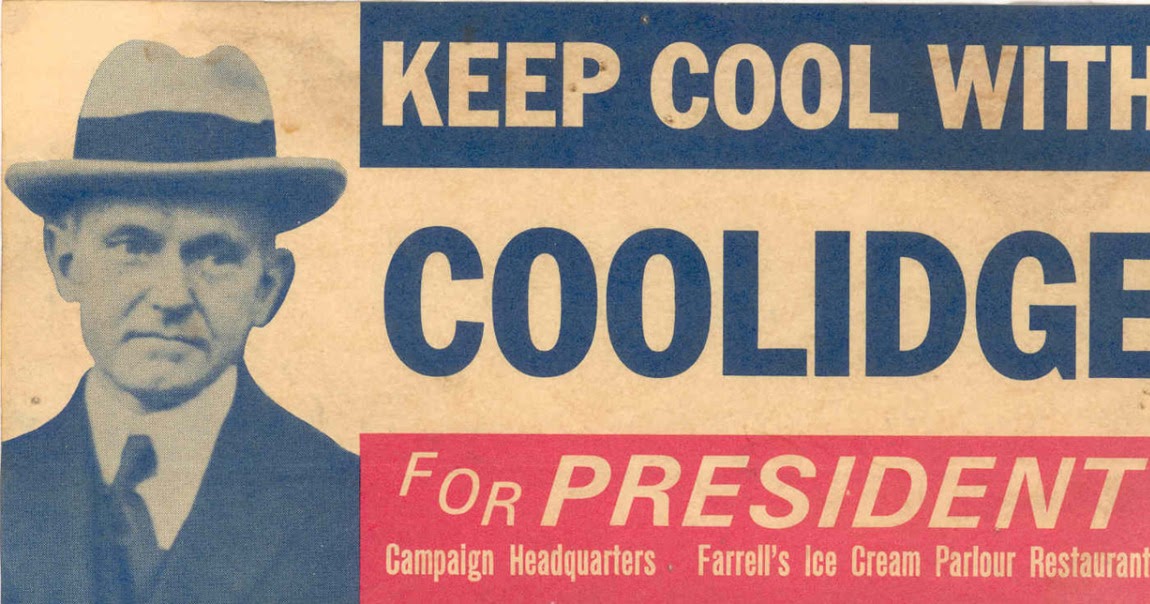 Unit 5A:  The 1920sDateLesson FocusHomework/Contract ElementsOctober 28Introduce the 1920sPolitics and ImmigrationImmigration Data ChartRead Chapters: 20Purple SheetDateLesson FocusHomeworkMondayOctober 311920s Finish ImmigrationForeign PolicyReturn of NativismKKK and Sacco and Vanzetti ArticleContinue With:Read Chapters: Purple SheetImmigration Data Chart (annotated)KKK and Sacco and Vanzetti Article1920s Slang ActivityTCI Harlem Renaissance**All work due Friday November 4**November 11920s CultureProhibitionRise of Flappers1920s Slang ActivityContinue With:Read Chapters: Purple SheetImmigration Data Chart (annotated)KKK and Sacco and Vanzetti Article1920s Slang ActivityTCI Harlem Renaissance**All work due Friday November 4**November 21920s CultureLiteratureThe Lost GenerationThe Harlem RenaissanceTCI Activity- Harlem Renaissance Art FormsContinue With:Read Chapters: Purple SheetImmigration Data Chart (annotated)KKK and Sacco and Vanzetti Article1920s Slang ActivityTCI Harlem Renaissance**All work due Friday November 4**November 31920s and 1930s EconomicsPost War AgriculturalBuying on MarginCreditContinue With:Read Chapters: Purple SheetImmigration Data Chart (annotated)KKK and Sacco and Vanzetti Article1920s Slang ActivityTCI Harlem Renaissance**All work due Friday November 4**November 41920s QuizIntroduce Great DepressionPrepare for Next Week (Shaver out 11/7-11/10)Continue With:Read Chapters: Purple SheetImmigration Data Chart (annotated)KKK and Sacco and Vanzetti Article1920s Slang ActivityTCI Harlem Renaissance**All work due Friday November 4**DateTopic/QuestionResponseOctober 28How did World War I change America?Social?Political?Economic?October 31November 1November 2November 3November 4